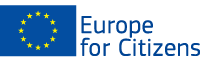 Projekt „Europejskie regiony na rzecz rozwoju społeczeństwa obywatelskiego” został sfinansowany przez Unię Europejską w ramach programu „Europa dla obywateli”Dotyczy u 2.2 – Działanie Sieci miastW ramach tego projektu zrealizowano 5 wydarzeń:Wydarzenie 1: Spotkanie inicjująceUdział: Projekt umożliwił spotkanie 28 obywateli, w tym  3  uczestników z Daugavpils City Council, Łotwa, 1 uczestnik z Latvian Association of Local and Regional Governments, Ryga, Łotwa, 1 uczestnik z Razvojno informacijski center Slovenska Bistrica, Słowenia, 1 uczestnik z Diktyo Apascholisis Kai Koinonikis Merimnas, Pireus, Grecja, 1 uczestnik z Commune di Villafranca Sicula, Włochy, 1 uczestnik z Commune di Librizzi, Włochy, 2 uczestników z Gminy Aleksandrów Łódzki, Polska, 2 uczestników z "NVO" Pazangos klubas, Szawle, Litwa, 2 uczestników z Fundacji Studiów Europejskich - Instytut Europejski, Łódź, Polska, 2 uczestników z Anaptiksiaki Eteria Lefkosias (ANEL) Ltd, Cypr, 1 uczestnik z Local Councils Association, Marsa, Malta, 3 uczestników z European Projects Association asbl, Bruksela, Belgia, 1 uczestnik z Municipality of Stara Zagora, Bułgaria, 7 uczestników z  Urzędu Marszałkowskiego Województwa Łódzkiego, Łódź, Polska Miejsce/Data: Wydarzenie miało miejsce w Łódź, Polska, w dniach od 22/07/2015 do 24/07/2015Krótki opis: Spotkanie poświęcono na zaplanowanie zadań związanych z realizacją celów i podział obowiązków.Wydarzenie 2: Budowa identyfikacji europejskiej – ponadnarodowa edukacja obywatelska.Udział: Projekt umożliwił spotkanie 109  obywateli, w tym  69  uczestników z Daugavpils City Council, Łotwa, 5 uczestników z Latvian Association of Local and Regional Governments, Ryga, Łotwa, 3 uczestników z Razvojno informacijski center Slovenska Bistrica, Słowenia, 3 uczestników z Diktyo Apascholisis Kai Koinonikis Merimnas, Pireus, Grecja, 1 uczestnik z Commune di Villafranca Sicula, Włochy, 1 uczestnik z Commune di Librizzi, Włochy, 3 uczestników z Gminy Aleksandrów Łódzki, Polska, 2 uczestników z "NVO" Pazangos klubas, Szawle, Litwa, 4 uczestników z Fundacji Studiów Europejskich - Instytut Europejski, Łódź, Polska, 1 uczestnik z Anaptiksiaki Eteria Lefkosias (ANEL) Ltd, Cypr, 1 uczestnik z Local Councils Association, Marsa, Malta, 5 uczestników z European Projects Association asbl, Bruksela, Belgia, 1 uczestnik z Municipality of Stara Zagora, Bułgaria, 7 uczestników z Urzędu Marszałkowskiego Województwa Łódzkiego, Łódź, Polska, 3 uczestników z Building Dreams Association, Bukareszt, Rumunia Miejsce/Data: Wydarzenie miało miejsce w Daugavpils, Łotwa, od  12/11/2015  do 14/11/2015.Krótki opis: Spotkanie poświęcono podniesieniu poziomu wiedzy dot. ponadnarodowej edukacji obywatelskiej, jak również znaczenia obywatelstwa europejskiego. Wydarzenie 3: Prawo głosu od poziomu lokalnego do poziomu europejskiego – partycypacja polityczna obywateli UE jako czynnik budujący wspólnotę. Udział: Projekt umożliwił spotkanie 104  obywateli, w tym  3  uczestników z Daugavpils City Council, Łotwa, 1 uczestnik z Latvian Association of Local and Regional Governments, Ryga, Łotwa, 72 uczestników z Razvojno informacijski center Slovenska Bistrica, Słowenia, 3 uczestników z Diktyo Apascholisis Kai Koinonikis Merimnas, Pireus, Grecja, 1 uczestnik z Commune di Villafranca Sicula, Włochy, 1 uczestnik z Commune di Librizzi, Włochy, 1 uczestnik z Gminy Aleksandrów Łódzki, Polska, 2 uczestników z "NVO" Pazangos klubas, Szawle, Litwa, 2 uczestników z Fundacji Studiów Europejskich - Instytut Europejski, Łódź, Polska, 1 uczestnik z Anaptiksiaki Eteria Lefkosias (ANEL) Ltd, Cypr, 1 uczestnik z Local Councils Association, Marsa, Malta, 3 uczestników z European Projects Association asbl, Bruksela, Belgia, 2 uczestników z Municipality of Stara Zagora, Bułgaria, 5 uczestników z Urzędu Marszałkowskiego Województwa Łódzkiego, Łódź, Polska, 4 uczestników z Building Dreams Association, Bukareszt, Rumunia, 2 uczestników z Commune of Vrsar, Chorwacja.Miejsce/Data: Wydarzenie miało miejsce w Slovenska Bistrica, Słowenia, od  13/04/2016 do 15/04/2016Krótki opis: Spotkanie poświęcono na podniesienie poziomu wiedzy dot. znaczenia partycypacji politycznej obywateli UE na poziomie lokalnym, narodowym i europejskim w procesie budowy wspólnoty, jak również znaczenia wsparcia obywatelskiego dla aktywnej budowy UE
Wydarzenie 4: Przedsiębiorczość i Unia – obywatele UE jako przedsiębiorcy na wspólnym rynku. Udział: Projekt umożliwił spotkanie 103  obywateli, w tym  3  uczestników z Daugavpils City Council, Łotwa, 2 uczestników z Latvian Association of Local and Regional Governments, Ryga, Łotwa, 2 uczestników z Razvojno informacijski center Slovenska Bistrica, Słowenia, 3 uczestników z Diktyo Apascholisis Kai Koinonikis Merimnas, Pireus, Grecja, 2 uczestników z Commune di Villafranca Sicula, Włochy, 2 uczestników z Commune di Librizzi, Włochy, 4 uczestników z Gminy Aleksandrów Łódzki, Polska, 2 uczestników z "NVO" Pazangos klubas, Szawle, Litwa, 7 uczestników z Fundacji Studiów Europejskich - Instytut Europejski, Łódź, Polska, 1 uczestnik z Anaptiksiaki Eteria Lefkosias (ANEL) Ltd, Cypr, 1 uczestnik z Local Councils Association, Marsa, Malta, 6 uczestników z European Projects Association asbl, Bruksela, Belgia, 1 uczestnik z Municipality of Stara Zagora, Bułgaria, 61 uczestników z Województwa Łódzkiego Łódź, Polska, 4 uczestników z Building Dreams Association, Bukareszt, Rumunia, 2 uczestników z Commune of Vrsar, Chorwacja.Miejsce/Data: Wydarzenie miało miejsce w Łodzi, Polska, od  29/06/2016 do 01/07/2016Krótki opis: Celem spotkania było zwiększenie poziomu wiedzy nt. znaczenia regionalnych struktur samorządowych dla wsparcia ducha przedsiębiorczości w Europie, jak również umożliwienie przyszłej współpracy dzięki organizacji sesji brokerskiej. Wydarzenie 5: Przyszłość obywatelstwa europejskiego – europejska tożsamość a integracja uchodźców.Udział: Projekt umożliwił spotkanie 114  obywateli, w tym  2  uczestników z Daugavpils City Council, Łotwa, 2 uczestników z Latvian Association of Local and Regional Governments, Ryga, Łotwa, 2 uczestników z Razvojno informacijski center Slovenska Bistrica, Słowenia, 79 uczestników z Diktyo Apascholisis Kai Koinonikis Merimnas, Pireus, Grecja, 2 uczestników z Commune di Villafranca Sicula, Włochy, 2 uczestników z Commune di Librizzi, Włochy, 1 uczestnik z Gminy Aleksandrów Łódzki, Polska, 4 uczestników z "NVO" Pazangos klubas, Szawle, Litwa, 1 uczestnik z Fundacji Studiów Europejskich - Instytut Europejski, Łódź, Polska, 1 uczestnik z Anaptiksiaki Eteria Lefkosias (ANEL) Ltd, Cypr, 1 uczestnik z Local Councils Association, Marsa, Malta, 7 uczestników z European Projects Association asbl, Bruksela, Belgia, 1 uczestnik z Municipality of Stara Zagora, Bułgaria, 3 uczestników z Urzędu Marszałkowskiego Województwa Łódzkiego, Łódź, Polska, 4 uczestników z Building Dreams Association, Bukareszt, Rumunia, 2 uczestników z Commune of Vrsar, Chorwacja.Miejsce / Data: Wydarzenie miało miejsce w Atenach, Grecja, od  05/10/2016 do 07/10/2016
Krótki opis:  Celem spotkania była ewaluacja i promocja wyników projektu, jak również poszerzenie wiedzy nt. społecznych i obywatelskich aspektów migracji i integracji.